Publicado en Barcelona el 26/08/2015 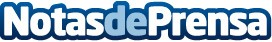 Versión Summer15 de Flowsme: Más CRM Online y Facturación en la NubeEsta semana Flowsme ha liberado la versión Summer15 con muchas nuevas funcionalidades y un giro hacia la gestión del cliente. Flowsme es una solución sencilla y económica de gestión online para emprendedores y pequeñas empresas: En una sola aplicación se puede disfrutar de gestión de ventas con un CRM sencillo y facturación en la nube automatizada.Datos de contacto:Flowsme Solutions SLLa aplicación CRM online y de Facturación en la Nube para autónomos, emprendedores y pequeñas empresas.Nota de prensa publicada en: https://www.notasdeprensa.es/version-summer15-de-flowsme-mas-crm-online-y_1 Categorias: Emprendedores E-Commerce Software http://www.notasdeprensa.es